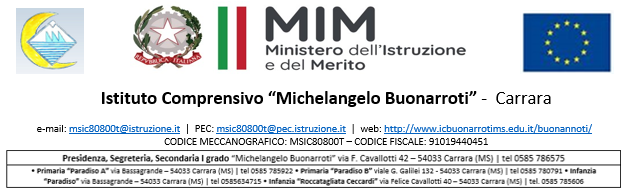 Piano DidatticoPersonalizzatoSecondaria di 1° gradoper l'inclusione delle/gli alunne/iAnno scolastico: ……………………………………………Normativa di riferimentoDPR 275/99 "Regolamento recante norme in materia di autonomia delle Istituzioni scolasticheLegge 517/77 art. 2 e 7 Legge 59/97DPR 275/99 art. 4Legge 53/03Nota MIUR 4099/A/4 del 5.10.2004: Iniziative relative alla DislessiaNota MIUR 4674 del 5.01.05: Iniziative relative alla dislessiaNota MIUR n. 26/A/4 del 5.10.2005: Iniziative relative alla DislessiaNota MIUR n. 1787 del 1.03.2005: Esami di Stato 2004-2005 alunni affetti da DislessiaNota MIUR n. 4798 del 27.07.2005: Coinvolgimento della famigliaNota MPI 4674 del 10.05.2007: Disturbi di apprendimento - indicazioni operativeDPR 122 del 22.06.2009: Obbligatorietà all'attuazione della normativa non solo durante gli esami, ma in tutta l'attività didatticaNota MIUR n. 5744 del 28.05.2009: Esami di StatoD.P.R. n.122 del 22.06.2009 art. 10: Valutazione D.S.A.Legge 170 del 08.10.2010Decreto Ministeriale n. 5669 del 12.07.2011 e Linee guida allegateAccordo Stato-Regione su Indicazioni per la Diagnosi e Certificazione dei DSA (25 luglio 2012)Direttiva Ministeriale 27/12/12: Strumenti di intervento per alunni con Bisogni Educativi Speciali e organizzazione territoriale per l’inclusione scolasticaCircolare MIUR n. 8/2013Nota MIUR 2563 del 22 novembre 2013Decreto Interministeriale 17 aprile 2013: Linee guida per la predisposizione dei protocolli regionali per le attività di individuazione precoce di casi sospetti di DSAD.lgs. 62 del 13/04/2017, Capo III, “Esami di Stato del secondo ciclo”Delibera n. 714 della Regione Toscana 12/07/2021 e allegato A-Linee guida per la diagnosi e gestione dei disturbi specifici dell’apprendimentoPremessa:il Piano Didattico Personalizzato (PDP), inteso come strumento di progettazione educativa e didattica, nasce da un'azione sinergica di forze e azioni che garantiscano agli alunni con Bisogni Educativi Speciali di imparare nel rispetto delle proprie caratteristiche. I docenti, considerando i punti di forza e i bisogni degli alunni, elaborano ipotesi organizzative e strategie metodologiche nell'ottica di una didattica individualizzata e personalizzata. La redazione del PDP deve contenere e sviluppare alcuni punti essenziali che riguardano la descrizione dell'alunno e delle suecaratteristiche educative e di apprendimento, le attività didattiche personalizzate ed individualizzate con particolare riferimento alle metodologie e alle strategie didattiche, gli strumenti compensativi e le misure dispensative adottate, le forme e i criteri di verifica e valutazione degli apprendimenti.DATI RELATIVI ALUNNO/AIndividuazione della situazione di Bisogno Educativo Speciale da parte di:SERVIZIO	SANITARIO	-	Diagnosi	/	Relazione	multi	professionale:(o diagnosi rilasciata da privati, in attesa di ratifica e certificazione da parte del Servizio Sanitario Nazionale)Codice ICD10: _____________________________________Redatta da: ___________________________________________, in data_______/_______/_______Aggiornamenti diagnostici___________________________________________                                                                         Altre relazioni cliniche:______________________________________________ Interventi riabilitativi: ______________________________________________ALTRO SERVIZIO - Documentazione presentata alla scuola ____________     Redatta da: ________________________________in data _______/______/_______ (relazione da allegare)CONSIGLIO DI CLASSE/TEAM DOCENTI – Relazione________________________                         Redatta da: ___________________________in data ____/____/___ (relazione da allegare)SINTESI DIAGNOSTICADESCRIZIONE DELLE ABILITÀ STRUMENTALIOsservazione di altre caratteristiche del processo di apprendimento:LEGENDA0 L’elemento descritto dal criterio non mette in evidenza particolari problematicità1 L’elemento descritto dal criterio mette in evidenza problematicità lievi o occasionali2 L’elemento descritto dal criterio mette in evidenza problematicità rilevanti o reiterate9 L’elemento descritto non solo non mette in evidenza problematicità, ma rappresenta un “punto di forza” dell’allievo, su cui fare leva nell’interventoSTRUMENTI COMPENSATIVI E MISURE DISPENSATIVEIl Consiglio di Classe, per promuovere l’apprendimento e facilitare il percorso scolastico dell’alunno, individua le misure dispensative e gli strumenti compensativi (secondo la normativa ministeriale) ed effettua la scelta di quelli ritenuti più idonei per affrontare il percorso didatticoL’alunno/a usufruirà dei seguenti strumenti compensativi (indicare con una X):N. B.: si ricorda che le strutture grafiche (es. diagrammi o mappe) possono essere utili agli studenti con DSA per trasportare e organizzare le loro conoscenze.Nell’ambito delle varie discipline, l’alunno/a viene dispensato/a (indicare con una X):STRATEGIE METODOLOGICHE E DIDATTICHE (indicare con una X)ATTIVITÀ PROGRAMMATE (indicare con una X)CRITERI DI VALUTAZIONE E VERIFICA (validi anche in sede di Esame di Stato)La valutazione delle prove (verifiche orali e scritte) sarà effettuata, tenendo conto delle difficoltà specifiche, in coerenza con i provvedimenti dispensativi e compensativi adottati in tutte le fasi del percorso scolastico, sulla base del Piano Didattico Personalizzato predisposto per l’alunno/a.Obiettivo principale è quello di verificare gli apprendimenti. Sarà pertanto esclusa la valutazione della correttezza ortografica e sintattica nelle valutazioni delle prove scritte che saranno valutate in base al contenuto.Nelle materie scientifiche si valuteranno i procedimenti utilizzati, escludendo in tal modo dalla valutazione eventuali errori di calcolo e/o copiaturaAi fini della valutazione saranno attuate le seguenti strategie metodologiche:Il presente Piano Didattico Personalizzato, redatto e concordato in sede di Consiglio di Classe, viene letto, condiviso e sottoscritto con la famiglia.FIRME DOCENTI DEL CONSIGLIO/TEAM DI CLASSEFIRME GENITORI DELL’ALUNNO/ADichiarazione firma singolo genitoreIo sottoscritto	genitore (o esercitante la potestàgenitoriale) dell’alunno/a	frequentante la classe        sez.	[indirizzo di studi/sede/plesso] firmo il documento di cui sopra in data 	consapevole delle disposizioni di legge dichiarando di aver effettuato la scelta in osservanza delle disposizioni sulla responsabilità genitoriale di cui agli artt. 316, 337 ter e 337 quater del codice civile che richiedono il consenso di entrambi i genitori.DATA	IN FEDE  	Ai sensi del decreto legislativo 28.12.2013, n. 154 si riportano di seguito le specifiche disposizioni concernenti la responsabilità genitoriale art. 316 comma 1:
“Entrambi i genitori hanno la responsabilità genitoriale che è esercitata di comune accordo tenendo conto delle capacità, delle inclinazioni naturali e delle aspirazioni del figlio. La responsabilità genitoriale è esercitata da entrambi i genitori. Le decisioni di maggiore interesse per i figli relative all’istruzione, all’educazione, alla salute e alla scelta della residenza abituale del minore sono assunte di comune accordo.”Richiesta rilascio della copia del presente documento: FIRMA DIRIGENTE SCOLASTICOLuogo e dataCognome e nomeData di nascitaPlessoClasseInsegnante coordinatore della classeDiagnosi specialistica di DSA (indicare il codice ICF):□	Dislessia (F81.0)□	Disgrafia (F81.8)□	Disortografia (F81.1)□	Discalculia	(F81.2)□	Specifico Misto (F81.3)Diagnosi DISTURBI EVOLUTIVI SPECIFICI□	DSA in corso di certificazione secondo L.170/2010□	ADHD (Disturbo da Deficit di Attenzione/Iperattività/DOP (Disturbo Provocatorio Oppositivo)□	FIL (Funzionamento Intellettivo Limite secondo DPCM 185/2006)□	Altro (specificare)Sintesi della diagnosi:SVANTAGGIO□	Socio-economico□	Linguistico-culturale□	Disagio-comportamentale/relazionale□	Altro (specificare)Sintesi della diagnosi:LETTURAElementi desunti dalla diagnosiElementi desunti dall’osservazionein classeVelocitànella normanon adeguataCorrettezzanella normanon adeguataComprensionenella normanon adeguataSCRITTURAElementi desunti dalla diagnosiElementi desunti dall’osservazione in classeGrafiacomprensibiledisordinatapoco comprensibile................................................Tipologia di erroriomissione lettereinversione lettereortografici................................................Produzionenella normanon adeguata................................................CALCOLOElementi desunti dalla diagnosiElementi desuntidall’osservazione in classeMentaleassentelentonella norma................................................Per iscrittolentonella normaprecisoerrato................................................Eventuali disturbi nell’area	MOTORIO-PRASSICA:Eventuali disturbi nell’area	MOTORIO-PRASSICA:Eventuali disturbi nell’area	MOTORIO-PRASSICA:Ulteriori disturbi associati:AnsiaIpercinesie□ Altro ……………………Ulteriori disturbi associati:AnsiaIpercinesie□ Altro ……………………Ulteriori disturbi associati:AnsiaIpercinesie□ Altro ……………………Bilinguismo o italiano lingua 2.Bilinguismo o italiano lingua 2.Bilinguismo o italiano lingua 2.Lingua madre: ……………………Eventuale bilinguismo-italiano Lingua 2	SI	NOLivello di autonomia scolastica.	□ buonosufficientescarsoOSSERVAZIONE IN CLASSE (dati rilevati direttamente dagli insegnanti)OSSERVAZIONE IN CLASSE (dati rilevati direttamente dagli insegnanti)OSSERVAZIONE IN CLASSE (dati rilevati direttamente dagli insegnanti)OSSERVAZIONE IN CLASSE (dati rilevati direttamente dagli insegnanti)PROPRIETÀ LINGUISTICAdifficoltà nella strutturazione della frasedifficoltà nel reperimento lessicaledifficoltà nell’esposizione oraledifficoltà nella strutturazione della frasedifficoltà nel reperimento lessicaledifficoltà nell’esposizione oraledifficoltà nella strutturazione della frasedifficoltà nel reperimento lessicaledifficoltà nell’esposizione oraleMEMORIADifficoltà nel memorizzare:categorizzazioniformule, strutture grammaticali, algoritmisequenze e procedureDifficoltà nel memorizzare:categorizzazioniformule, strutture grammaticali, algoritmisequenze e procedureDifficoltà nel memorizzare:categorizzazioniformule, strutture grammaticali, algoritmisequenze e procedureATTENZIONESelettivaVisuo spazialeMantenutaSelettivaVisuo spazialeMantenutaSelettivaVisuo spazialeMantenutaAFFATICABILITA’SìpoconoMOTIVAZIONEMOTIVAZIONEMOTIVAZIONEMOTIVAZIONEMOTIVAZIONEPartecipazione al dialogo educativoMolto AdeguataAdeguataPoco AdeguataNon adeguataConsapevolezza delle proprie difficoltàMolto AdeguataAdeguataPoco AdeguataNon adeguataConsapevolezza dei propri punti di forzaMolto AdeguataAdeguataPoco AdeguataNon adeguataAutostimaMolto AdeguataAdeguataPoco AdeguataNon adeguataATTEGGIAMENTI E COMPORTAMENTI RISCONTRABILI A SCUOLAATTEGGIAMENTI E COMPORTAMENTI RISCONTRABILI A SCUOLAATTEGGIAMENTI E COMPORTAMENTI RISCONTRABILI A SCUOLAATTEGGIAMENTI E COMPORTAMENTI RISCONTRABILI A SCUOLAATTEGGIAMENTI E COMPORTAMENTI RISCONTRABILI A SCUOLARegolarità frequenza scolasticaMolto AdeguataAdeguataPoco AdeguataNon adeguataAccettazione e rispetto delle regoleMolto AdeguataMolto AdeguataAdeguataPoco AdeguataPoco AdeguataNon adeguataRispetto degli impegniMolto AdeguataMolto AdeguataAdeguataPoco AdeguataPoco AdeguataNon adeguataAccettazione consapevole degli strumenti compensativi e delle misure dispensativeMolto AdeguataMolto AdeguataAdeguataPoco AdeguataPoco AdeguataNon adeguataAutonomia nel lavoroMolto AdeguataMolto AdeguataAdeguataPoco AdeguataPoco AdeguataNon adeguataSTRATEGIE UTILIZZATE DALL’ALUNNO NELLO STUDIOSTRATEGIE UTILIZZATE DALL’ALUNNO NELLO STUDIOSTRATEGIE UTILIZZATE DALL’ALUNNO NELLO STUDIOSTRATEGIE UTILIZZATE DALL’ALUNNO NELLO STUDIOSTRATEGIE UTILIZZATE DALL’ALUNNO NELLO STUDIOSTRATEGIE UTILIZZATE DALL’ALUNNO NELLO STUDIOSTRATEGIE UTILIZZATE DALL’ALUNNO NELLO STUDIOSottolinea, identifica parole chiave …▯EfficaceEfficace▯Da potenziareDa potenziareCostruisce schemi, mappe o diagrammi▯EfficaceEfficace▯Da potenziareDa potenziareUtilizza strumenti informatici (computer, correttore ortografico, software …)▯EfficaceEfficace▯Da potenziareDa potenziareUsa strategie di memorizzazione (immagini, colori, riquadrature …)▯EfficaceEfficace▯Da potenziareDa potenziareAltro……………………………………………………………………………………………………………………………………….GRIGLIA OSSERVATIVA per ALLIEVI CON BES (Area dello svantaggio socio-economico,linguistico e culturale)Osservazione degli INSEGNANTIEventuale osservazionedi altri operatori, (es. educatori, ove presenti)Manifesta difficoltà di lettura/scritturaManifesta difficoltà di espressione oraleManifesta difficoltà logico/matematicheManifesta difficoltà nel rispetto delle regoleManifesta difficoltà nel mantenere l’attenzionedurante le spiegazioniNon svolge regolarmente i compiti a casaNon esegue le consegne che gli vengono proposte in classeManifesta difficoltà nella comprensione delleconsegne proposteFa domande non pertinentiall’insegnante/educatoreDisturba lo svolgimento delle lezioni (distrae i compagni, ecc.)Non presta attenzione ai richiami dell’insegnante/educatoreManifesta difficoltà a stare fermo nel proprio bancoSi fa distrarre dai compagniManifesta timidezzaViene escluso dai compagni dalle attività scolasticheViene escluso dai compagni dalle attività di giocoTende ad autoescludersi dalle attività scolasticheTende ad autoescludersi dalle attività di gioco/ricreativeNon porta a scuola i materiali necessari alle attività scolasticheHa scarsa cura dei materiali per le attività scolastiche (propri e della scuola)Dimostra scarsa fiducia nelle proprie capacitàLibri digitaliRisorse audio (registrazioni, sintesivocale, audiolibri, libri parlati…)Tabelle, formulari, procedure specifiche,sintesi, schemi e mappe concettualiSoftware didatticiCalcolatrice o PC con foglio di calcolo e stampantePC con sintesi vocalePC con videoscrittura, correttoreortografico, stampante e scannerVocabolario multimedialeTempi più lunghi per le prove scritteDalla lettura ad alta voceDal copiare dalla lavagnaDal prendere appuntiDa un eccessivo carico di compiti a casaDalla dettatura di testi o appuntiDallo studio mnemonico di formule,tabelle, definizioniDalla sovrapposizione di compiti e interrogazioni di più materiedispensa parziale dallo studio della lingua straniera in forma scritta, che verrà valutata in percentuale minore rispetto all’orale non considerando errori ortografici e di spellingAltroIncoraggiare l’apprendimento collaborativo favorendo le attività in piccoli gruppiPromuovere inferenze, integrazionie collegamenti tra le conoscenze e le     disciplinePredisporre azioni di tutoraggioDividere gli obiettivi di un compito in“sotto obiettivi”Sostenere e promuovere un approccio strategico nello studio utilizzando mediatori didattici facilitanti l’apprendimento (immagini, mappe…)Offrire anticipatamente schemi grafici relativi all’argomento di studio,per  orientare l’alunno nella discriminazione delle informazioni essenzialiInsegnare l’uso di dispositivi extratestuali per lo studio (titolo, paragrafi, immagini…)Privilegiare	l’apprendimentoesperienziale	e	laboratoriale	per favorire l’operatività e allo stesso tempo il dialogo e la riflessioneSollecitare collegamenti fra le nuove informazioni e quelle già  acquisite ogni volta che si inizia un nuovo  argomento di studioSviluppare processi di autovalutazione e autocontrollo delle strategie di apprendimento negli alunniAltro:Attività di recuperoAttività di	consolidamento e/o potenziamentoAttività di laboratorioAttività a classi aperteVerifiche scritte e orali programmateCompensazione con prove orali dicompiti scrittiUso di mediatori didattici durante le prove scritte e orali (mappe mentali, mappe cognitive …)Valutazioni più attente alle conoscenze e  alle competenze di analisi, sintesi e collegamento con  eventuali elaborazioni personali, piuttosto chealla correttezza formaleProve informatizzateValutazione dei progressi in itinereItalianoStoria/GeografiaMatematica/ScienzeIngleseSeconda lingua stranieraTecnologiaArte e immagineEd. motoriaEd. MusicaleStrumento musicaleReligioneMadre dell’alunno/aPadre dell’alunno/a